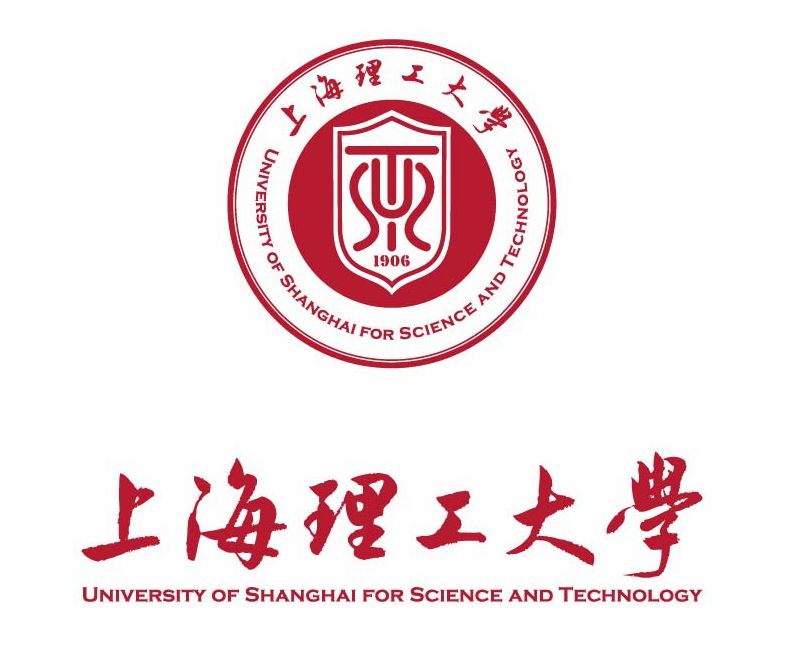 继续教育学院XX学习站点XX学年（春季/秋季）学期XX材料XX年度XX教学点管理人员情况共有教学管理人员**人、班主任**人、支持服务人员**人。其中，教学管理人员中具有中级及以上职称的比例达到**%、研究生学历比例**%。XX年度管理人员学历职称结构统计表XX年度管理人员情况表XX年度XX教学点师资情况共有授课教师**人，其中**%具有高校教师资格证，**%具有副高级以上职称，**%具有中级职称，**%具有研究生学历，本校教师占比**%。。XX年度教师学历职称结构统计表XX年度XX教学点师资情况表 XX学年XX教学点在校生情况截至**年12月31日，**教学站成人高等学历教育在校生**人，（其中，高起本**人，高起专**人，专升本**人）。实际招生录取人数**人（其中,专升本**人，高起本**人，专科**人）。毕业生**人（高起本**人，高起专**人，专升本**人）。XX年度**教学点在校生情况统计表XX年度**教学点招生情况统计表XX年度**教学点毕业生情况统计表XX年度**教学点学生名单注：1.按学籍状态、年级、层次、专业、学号排序。2.一年级新生须记录未报到情况。**学期**教学点教学任务汇总表**学期**教学点课程免修汇总表**学期**教学点教材信息汇总表岗位类型姓名性别出生年月职务职称带班数管理学生数专/兼职学历相关工作年限联系电话岗位类型姓名性别出生年月非班主任填写非班主任填写班主任填写班主任填写专/兼职学历相关工作年限联系电话教学管理负责人班主任支持服务职称学历无职称初级中级副高级正高级合计专科及以下本科硕士研究生及以上合计姓名性别出生年月学历学位职称人事关系隶属单位名称是否具备高教资格证授课门数工作任务岗位类型教学授课教师层次专业名称2019级2018级2017级2016级2015级2014级2013级合计高起本工商管理高起本会计学专升本工商管理专升本会计学专升本生物医学工程（精密医疗器械）专升本机械设计制造及其自动化专升本计算机科学与技术高起专机电一体化技术合计合计层次专业名称各专业招生人数各层次招生人数高起本工商管理高起本会计学专升本工商管理专升本会计学专升本生物医学工程（精密医疗器械）专升本机械设计制造及其自动化专升本计算机科学与技术高起专机电一体化技术合计合计层次专业名称各专业毕业生人数各层次毕业生人数高起本工商管理高起本会计学专升本工商管理专升本会计学专升本生物医学工程（精密医疗器械）专升本机械设计制造及其自动化专升本计算机科学与技术高起专机电一体化技术合计合计学号姓名性别年级专业层次联系电话学籍状态备注高起专在校专升本休学高起本辍学参军未报到毕业课程序号课程代码课程名称课程类别教学班教师学分课时起止周序号学号姓名考试科目认定课程名称课程学分123456789序号课程名称教材名称出版社作者书号（ISBN）年级专业备注123456789101112131415